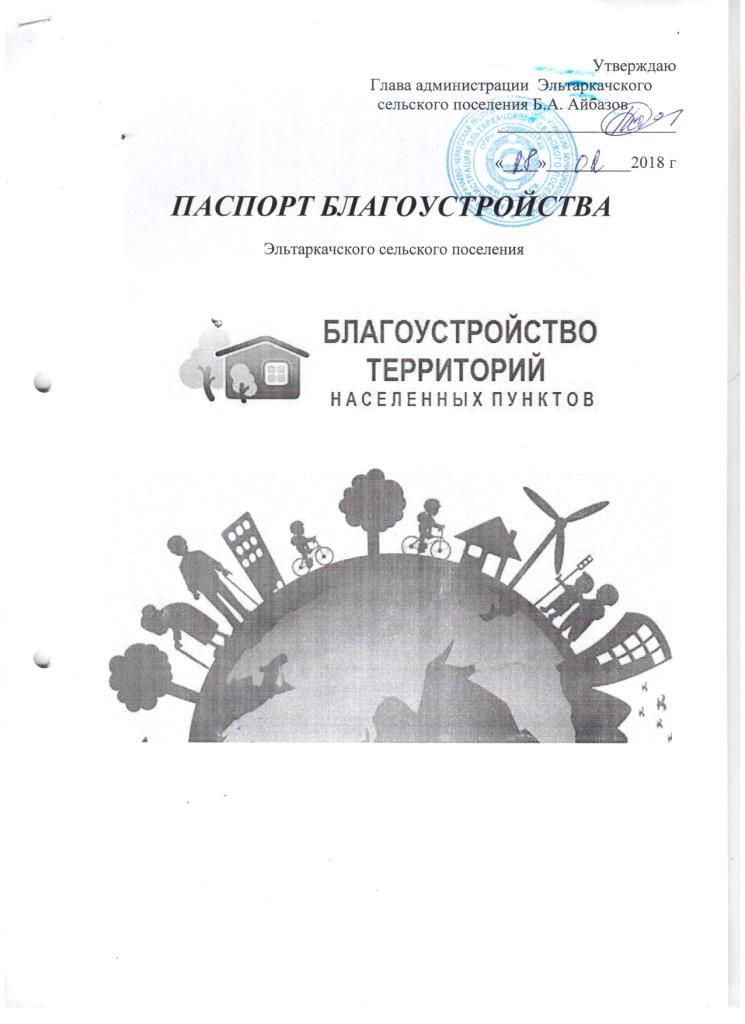 Утверждаю                                                        Глава администрации  Эльтаркачскогосельского поселения ____________________Б.А. Айбазов«28»    февраля  2018 гПАСПОРТ БЛАГОУСТРОЙСТВА_________________________________________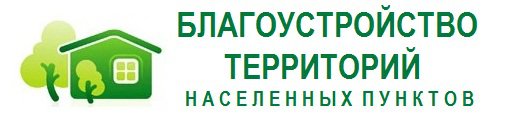 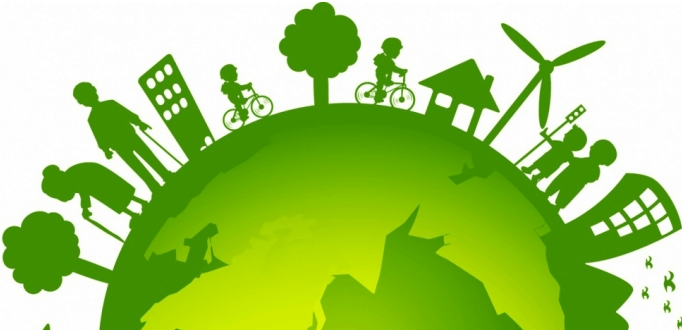 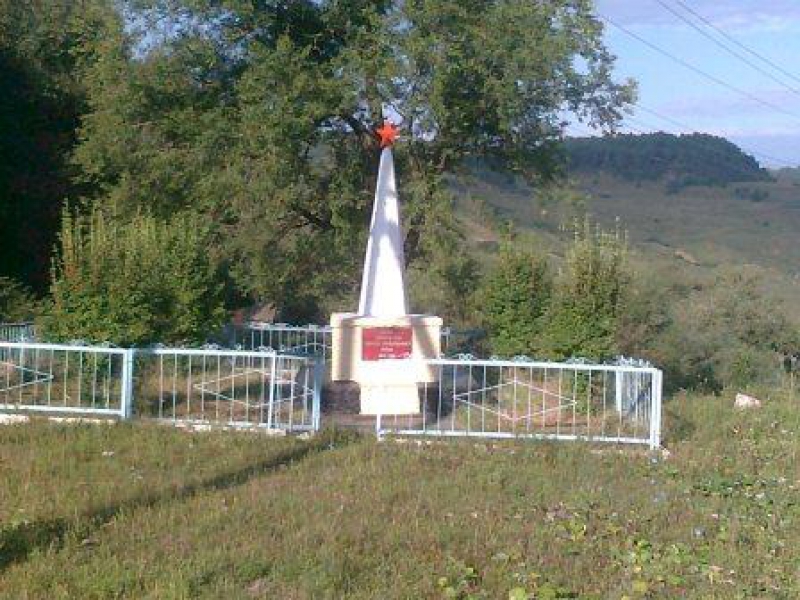 2018 год в Карачаево-Черкесской Республике объявлен Годом Благоустройства.Для реализации мероприятий, предусмотренных в рамках благоустройства на территории  Эльтаркачского сельского поселения утверждены необходимые нормативно-правовые документы:- муниципальная программа «Формирование комфортной городской среды на 2018-2022 годы», постановлениеЭльтаркачского сельского поселения от 28.11.2017г. № 48;- правила благоустройстваЭльтаркачского сельского поселения,  решение Совета от07.08.2017 № 21;Проведена инвентаризация дворовых территорий и общественных пространств. Согласно инвентаризации на территории Эльтаркачского сельского поселения расположено три  общественных пространств.Объектами благоустройства на территории Эльтаркачского сельского поселения являются: - площадки различного функционального назначения;- пешеходные коммуникации и проезды;- общественные пространства;- участки (зоны) общественной и жилой застройки;- санитарно-защитные зоны производственной застройки;- объекты рекреации;- улично-дорожная сеть населенного пункта;- технические (охранно-эксплуатационные) зоны инженерных коммуникаций.Территория Эльтаркачского сельского поселения составляет    24868 га. В состав СП входит а. Эльтаркачь который является его административным центром . Проживает   3172  человек.Жилищный фонд Эльтаркачского сельского поселения  характеризуется следующими показателями:Территории в ведении юридических лиц и индивидуальных предпринимателей Перечень мероприятийпо благоустройству Эльтаркачского сельского поселения на 2018 год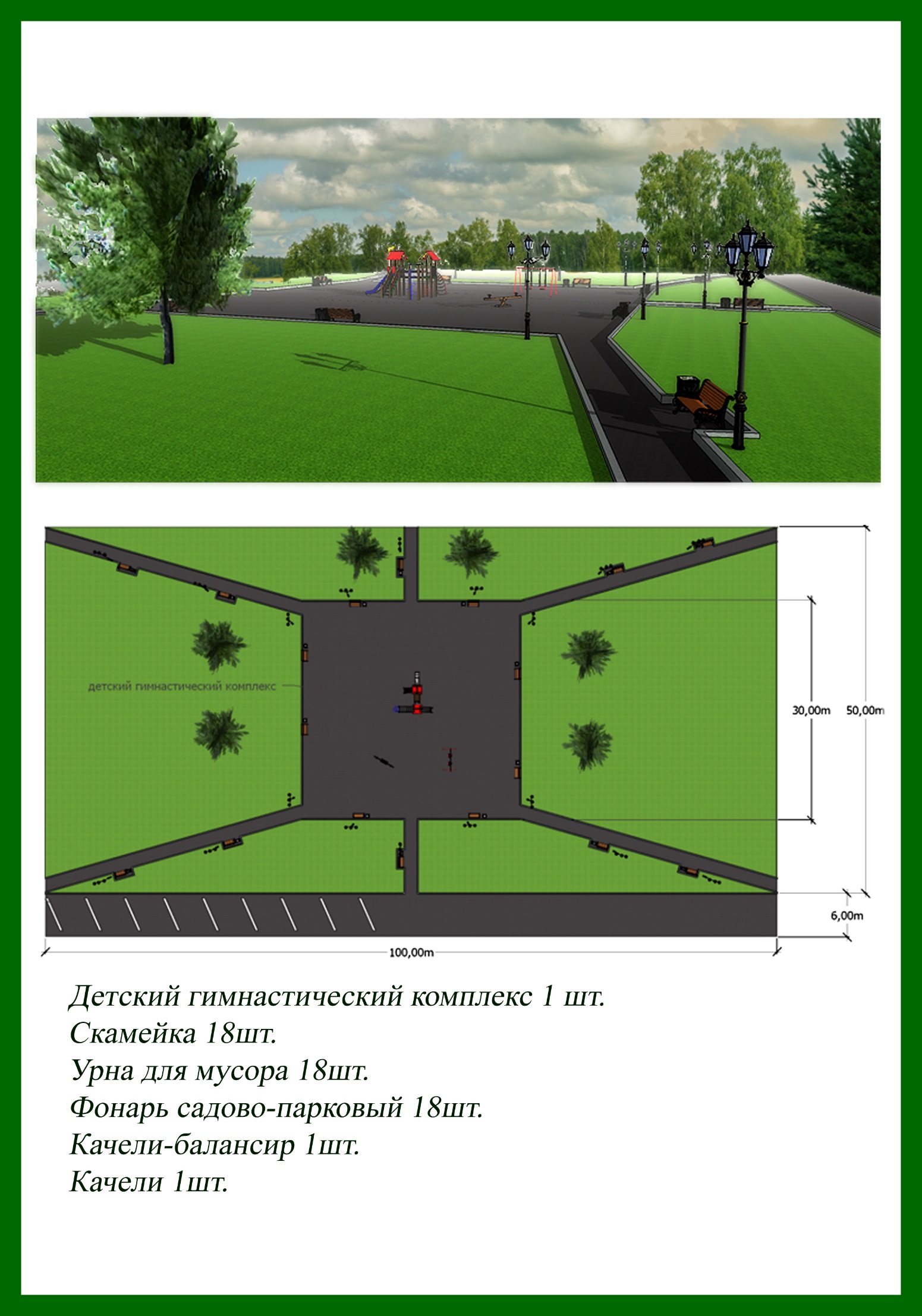 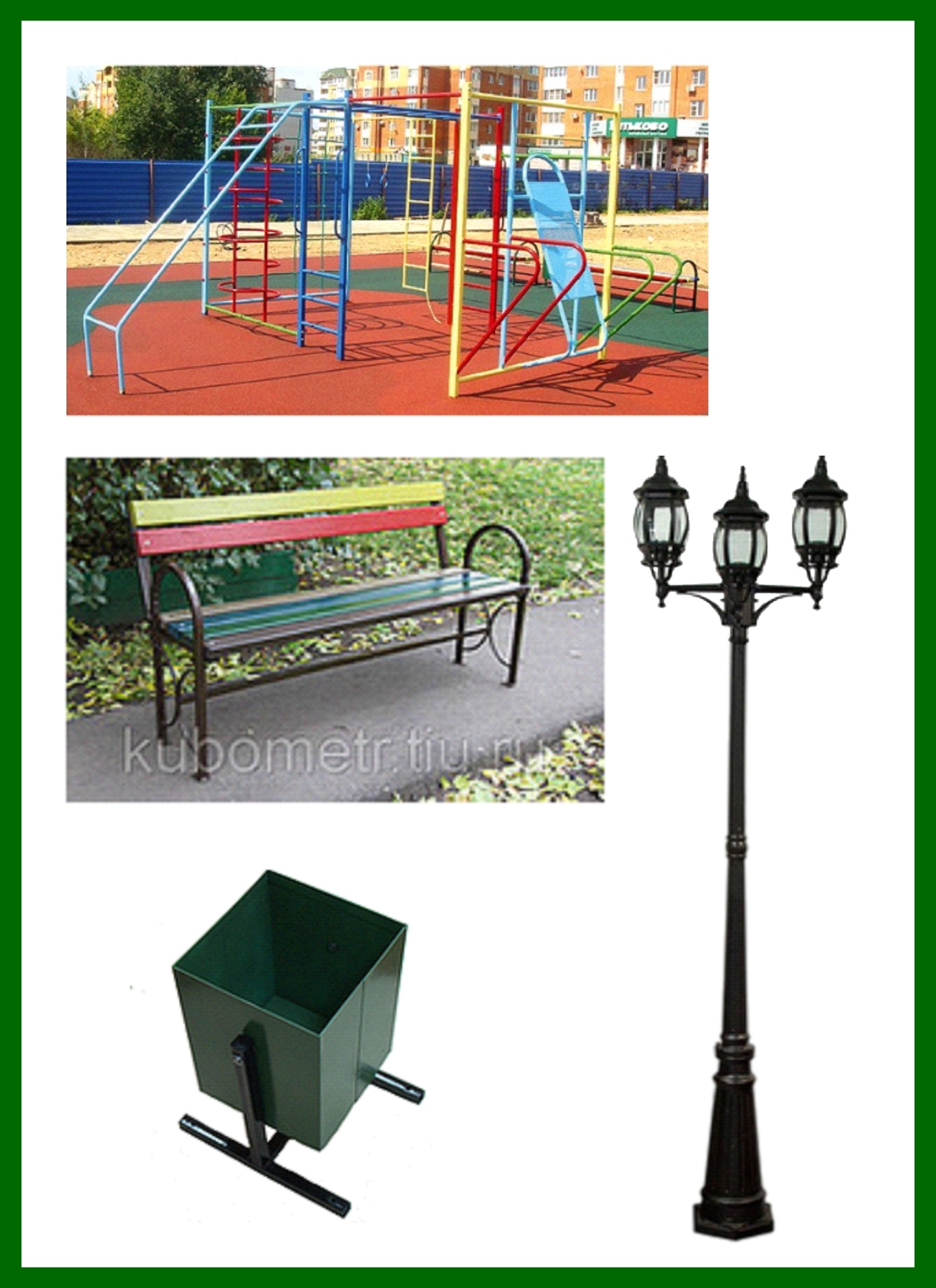 Территория индивидуальной жилой застройкиТерритория индивидуальной жилой застройкиТерритория индивидуальной жилой застройкиТерритория индивидуальной жилой застройкиТерритория индивидуальной жилой застройкиТерритория индивидуальной жилой застройкиN п/пНаименование показателяЕдиница измеренияЕдиница измеренияЗначение показателяЗначение показателя1Количество индивидуальных жилых домов, находящихся на территории индивидуальной жилой застройки, всего, в том числе:единицединиц4654652Количество индивидуальных жилых домов уровень благоустройства которых соответствует требованиям правил благоустройстваединицединиц3203203Количество индивидуальных жилых домов, уровень благоустройства которых не соответствует требованиям правилединицединиц1451454Количество населения, проживающего в индивидуальном жилищном фондечеловекчеловек317231725Количество индивидуальных жилых домов, подлежащих благоустройству не позднее 2022 годаединицединиц145145Общественные территорииОбщественные территорииОбщественные территорииОбщественные территорииОбщественные территорииОбщественные территории№п.пНаименование показателяНаименование показателяединица измеренияединица измерениязначение показателя1Общественные территории всего, в том числе:Общественные территории всего, в том числе:единицединиц1.1СкверовСкверовединицединицнет1.2ПлощадейПлощадейединицединицнет1.3Иных территорийИных территорийединицединицНе32Количество благоустроенных общественных территорий, всего, в том числеКоличество благоустроенных общественных территорий, всего, в том числеединицединицнет2.1ПарковПарковединицединицнет2.2СкверовСкверовединицединицНет2.3ПлощадейПлощадейединицединицНет3.4Иных территорийИных территорийединицединицнет3Доля благоустроенных общественных территорий, всего, в том числеДоля благоустроенных общественных территорий, всего, в том числеединицединицнет3.1ПарковПарковединицединицнет3.2СкверовСкверовединицединицнет3.3ПлощадейПлощадейединицединицНет3.4Иных территорийИных территорийединицединицНет4Площадь общественных территорий нуждающихся в благоустройстве до 2022 года, всего, в том числеПлощадь общественных территорий нуждающихся в благоустройстве до 2022 года, всего, в том числекв.м.кв.м.4.1ПарковПарковединицединицнет4.2СкверовСкверовединицединицнет4.3ПлощадейПлощадейединицединицнет4.4Иных территорийИных территорийКв.м.Кв.м.9100№п.пНаименование показателя Ед. изм.Количество 1Площадь территории в ведении юридических лиц и индивидуальных предпринимателей 2- общая площадь кв.мнет3- площадь благоустроенных территорийкв.мнет4Доля благоустроенных территорий%нет№п.пнаименованиемероприятиясроки исполненияответственный исполнительисточник финансированияИндивидуальные жилые домаИндивидуальные жилые дома1Санитарное содержание прилегающих к домовладению участковРегулярнособственники ИЖССредства собственников ИЖС2Ремонт и oкpaшивaниeлaвoчeк, заборов;По мере необходимости но не реже одного раза в 2 годасобственники ИЖССредства собственников ИЖС3Ремонт заборов, ограждений По мере необходимости собственники ИЖССредства собственников ИЖС4Ремонт и окрашивание фасадов домовПо мере необходимости собственники ИЖССредства собственников ИЖСОбщественные территорииОбщественные территории1Ремонт асфальтобетонного покрытия общественной территории, в том числе места стоянки автотранспортных средств, тротуаров и автомобильных дорог, образующих проезды к общественным территориям.ежегодноАдминистрация сельского поселенияБюджет поселения, средства дорожного фонда2Обеспечение освещения общественных территорий;ежегодноАдминистрация сельского поселенияБюджет поселения 3Установка скамеекежегодноАдминистрация сельского поселенияБюджет поселения 4Установка урн.ежегодноАдминистрация сельского поселенияБюджет поселения 5Оборудование детских и (или) спортивных площадок, площадок для отдыха и досуга, площадок для выгула домашних животных;ежегодноАдминистрация сельского поселенияБюджет поселения 6Установка малых архитектурных форм (далее - МАФ);ежегодноАдминистрация сельского поселенияБюджет поселения 7Озеленение территорий;ежегодноАдминистрация сельского поселенияБюджет поселения 8Установка ограждений;ежегодноАдминистрация сельского поселенияБюджет поселения 9Оборудование контейнерных площадок, предназначенных для размещения контейнеров и бункеров для сбора и накопления твердых коммунальных отходов;ежегодноАдминистрация сельского поселенияБюджет поселения 10Обустройство территорий по приспособлению для маломобильных групп населения;ежегодноАдминистрация сельского поселенияБюджет поселения 